Selectively Permeable:The cell membrane is selectively permeable because it _____________________________________ molecules pass through the membraneGlucose, water, ______, CO2, _________________________, and other __________________________________ are permeable to the membraneStarch,____________________ and other_________________ molecules are NOT permeable to the membrane.They must be _______________________, or broken down. STATE LAB- Diffusion through the Membrane:The state lab was all about _________________________!!!!!!We used an “artificial cell” to observe the movement of glucose, starch, and starch ____________________.An indicator is used to _______________________________________________of a chemical substance.Starch indicator (________________) is ______________________________. It will turn ____________________________in the presence of starch.The beaker was LEFT ALONE for 20 minutes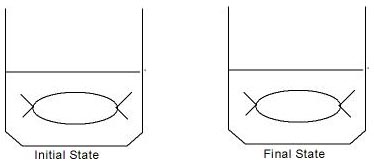 RESULTS:After 20 minutes, _____________________________________________________________________________________________________.The bag turning black told us that starch indicator (iodine) _____________________________ the cell.The water staying amber told us that starch ____________________ move out of the cell.But what about glucose?...In order to determine if glucose moved, a glucose ________________________ test had to be performed.Glucose indicator is _______________________, and IT MUST BE ____________________.Glucose indicator will turn ____________________________________ (traffic light colors) if glucose is present.A sample of the amber water was taken from the beaker and heated with glucose indicator.The test was _____________________. Glucose WAS present in the beaker.Conclusion of the Experiment:Glucose and starch indicator were ______________________________ to the dialysis tube membrane.Starch was _________ permeable to the membrane.